2019年6月英会話サロン English Café” 月会費：8,000円（月４回）12,000円（朝　or 夜　+ 土曜日　取り放題）　16,000円（全て取り放題）　or 1回3,000円Note:1) 6/25, 26, 27の英会話サロンは、代講の先生が担当してくださいます。           2) Business English Salonの開催日：　6/8, 15, 22, 29 (6/1は、お休みです。）Sun.Mon.Tue.Wed.ThursFri.Fri.Sat.お知らせ：1) 第１２回　“夏の国内留学：　毎日、英会話！”　（兵庫県国際交流協会　Oxbridge Summer Campの協力校としてのプログラムです。　今年で、１２回目の開催となります。）　期間：　2019年7月21日―２８日　　　今年は、Oxford大学の医学部生２名をお迎えいたします。　2）　“英語でJazzを歌おう！“　　Robert先生が６月からカナダに３カ月ほど帰国いたします。　９月に秋学期がはじまります。“JETS Gospel Choir”   　　メンバー募集中！  毎月第二日曜日　１２：３０－１４：００　担当：　Ｌａｒｒｙ　Ｒａｎｓｏｍｅ／大久保和慧　ゴスペルイベントへの参加を目指します！ 3）　“昼下がりのシャンソンコンサート”　　　６月１日(土曜日）　１５：００－　   Ａｄｍｉｓｓｉｏｎ：　３，０００円　（w/drinks & snacks)　  w/田村綾（ｐ）　　近藤哲生(b)以前にも、ＪＥＴＳで素敵なコンサートをしてくださった北谷和子さん(シャンソン歌手・ニューヨーク州認定心理カウンセラー）を東京からお迎えいたします。　　今、東京で大活躍です!　とても素敵な大人の午後のひとときを、ぜひ、ご一緒に！　終わってからセッション・パーティーも開催いたします。お知らせ：1) 第１２回　“夏の国内留学：　毎日、英会話！”　（兵庫県国際交流協会　Oxbridge Summer Campの協力校としてのプログラムです。　今年で、１２回目の開催となります。）　期間：　2019年7月21日―２８日　　　今年は、Oxford大学の医学部生２名をお迎えいたします。　2）　“英語でJazzを歌おう！“　　Robert先生が６月からカナダに３カ月ほど帰国いたします。　９月に秋学期がはじまります。“JETS Gospel Choir”   　　メンバー募集中！  毎月第二日曜日　１２：３０－１４：００　担当：　Ｌａｒｒｙ　Ｒａｎｓｏｍｅ／大久保和慧　ゴスペルイベントへの参加を目指します！ 3）　“昼下がりのシャンソンコンサート”　　　６月１日(土曜日）　１５：００－　   Ａｄｍｉｓｓｉｏｎ：　３，０００円　（w/drinks & snacks)　  w/田村綾（ｐ）　　近藤哲生(b)以前にも、ＪＥＴＳで素敵なコンサートをしてくださった北谷和子さん(シャンソン歌手・ニューヨーク州認定心理カウンセラー）を東京からお迎えいたします。　　今、東京で大活躍です!　とても素敵な大人の午後のひとときを、ぜひ、ご一緒に！　終わってからセッション・パーティーも開催いたします。お知らせ：1) 第１２回　“夏の国内留学：　毎日、英会話！”　（兵庫県国際交流協会　Oxbridge Summer Campの協力校としてのプログラムです。　今年で、１２回目の開催となります。）　期間：　2019年7月21日―２８日　　　今年は、Oxford大学の医学部生２名をお迎えいたします。　2）　“英語でJazzを歌おう！“　　Robert先生が６月からカナダに３カ月ほど帰国いたします。　９月に秋学期がはじまります。“JETS Gospel Choir”   　　メンバー募集中！  毎月第二日曜日　１２：３０－１４：００　担当：　Ｌａｒｒｙ　Ｒａｎｓｏｍｅ／大久保和慧　ゴスペルイベントへの参加を目指します！ 3）　“昼下がりのシャンソンコンサート”　　　６月１日(土曜日）　１５：００－　   Ａｄｍｉｓｓｉｏｎ：　３，０００円　（w/drinks & snacks)　  w/田村綾（ｐ）　　近藤哲生(b)以前にも、ＪＥＴＳで素敵なコンサートをしてくださった北谷和子さん(シャンソン歌手・ニューヨーク州認定心理カウンセラー）を東京からお迎えいたします。　　今、東京で大活躍です!　とても素敵な大人の午後のひとときを、ぜひ、ご一緒に！　終わってからセッション・パーティーも開催いたします。お知らせ：1) 第１２回　“夏の国内留学：　毎日、英会話！”　（兵庫県国際交流協会　Oxbridge Summer Campの協力校としてのプログラムです。　今年で、１２回目の開催となります。）　期間：　2019年7月21日―２８日　　　今年は、Oxford大学の医学部生２名をお迎えいたします。　2）　“英語でJazzを歌おう！“　　Robert先生が６月からカナダに３カ月ほど帰国いたします。　９月に秋学期がはじまります。“JETS Gospel Choir”   　　メンバー募集中！  毎月第二日曜日　１２：３０－１４：００　担当：　Ｌａｒｒｙ　Ｒａｎｓｏｍｅ／大久保和慧　ゴスペルイベントへの参加を目指します！ 3）　“昼下がりのシャンソンコンサート”　　　６月１日(土曜日）　１５：００－　   Ａｄｍｉｓｓｉｏｎ：　３，０００円　（w/drinks & snacks)　  w/田村綾（ｐ）　　近藤哲生(b)以前にも、ＪＥＴＳで素敵なコンサートをしてくださった北谷和子さん(シャンソン歌手・ニューヨーク州認定心理カウンセラー）を東京からお迎えいたします。　　今、東京で大活躍です!　とても素敵な大人の午後のひとときを、ぜひ、ご一緒に！　終わってからセッション・パーティーも開催いたします。お知らせ：1) 第１２回　“夏の国内留学：　毎日、英会話！”　（兵庫県国際交流協会　Oxbridge Summer Campの協力校としてのプログラムです。　今年で、１２回目の開催となります。）　期間：　2019年7月21日―２８日　　　今年は、Oxford大学の医学部生２名をお迎えいたします。　2）　“英語でJazzを歌おう！“　　Robert先生が６月からカナダに３カ月ほど帰国いたします。　９月に秋学期がはじまります。“JETS Gospel Choir”   　　メンバー募集中！  毎月第二日曜日　１２：３０－１４：００　担当：　Ｌａｒｒｙ　Ｒａｎｓｏｍｅ／大久保和慧　ゴスペルイベントへの参加を目指します！ 3）　“昼下がりのシャンソンコンサート”　　　６月１日(土曜日）　１５：００－　   Ａｄｍｉｓｓｉｏｎ：　３，０００円　（w/drinks & snacks)　  w/田村綾（ｐ）　　近藤哲生(b)以前にも、ＪＥＴＳで素敵なコンサートをしてくださった北谷和子さん(シャンソン歌手・ニューヨーク州認定心理カウンセラー）を東京からお迎えいたします。　　今、東京で大活躍です!　とても素敵な大人の午後のひとときを、ぜひ、ご一緒に！　終わってからセッション・パーティーも開催いたします。お知らせ：1) 第１２回　“夏の国内留学：　毎日、英会話！”　（兵庫県国際交流協会　Oxbridge Summer Campの協力校としてのプログラムです。　今年で、１２回目の開催となります。）　期間：　2019年7月21日―２８日　　　今年は、Oxford大学の医学部生２名をお迎えいたします。　2）　“英語でJazzを歌おう！“　　Robert先生が６月からカナダに３カ月ほど帰国いたします。　９月に秋学期がはじまります。“JETS Gospel Choir”   　　メンバー募集中！  毎月第二日曜日　１２：３０－１４：００　担当：　Ｌａｒｒｙ　Ｒａｎｓｏｍｅ／大久保和慧　ゴスペルイベントへの参加を目指します！ 3）　“昼下がりのシャンソンコンサート”　　　６月１日(土曜日）　１５：００－　   Ａｄｍｉｓｓｉｏｎ：　３，０００円　（w/drinks & snacks)　  w/田村綾（ｐ）　　近藤哲生(b)以前にも、ＪＥＴＳで素敵なコンサートをしてくださった北谷和子さん(シャンソン歌手・ニューヨーク州認定心理カウンセラー）を東京からお迎えいたします。　　今、東京で大活躍です!　とても素敵な大人の午後のひとときを、ぜひ、ご一緒に！　終わってからセッション・パーティーも開催いたします。お知らせ：1) 第１２回　“夏の国内留学：　毎日、英会話！”　（兵庫県国際交流協会　Oxbridge Summer Campの協力校としてのプログラムです。　今年で、１２回目の開催となります。）　期間：　2019年7月21日―２８日　　　今年は、Oxford大学の医学部生２名をお迎えいたします。　2）　“英語でJazzを歌おう！“　　Robert先生が６月からカナダに３カ月ほど帰国いたします。　９月に秋学期がはじまります。“JETS Gospel Choir”   　　メンバー募集中！  毎月第二日曜日　１２：３０－１４：００　担当：　Ｌａｒｒｙ　Ｒａｎｓｏｍｅ／大久保和慧　ゴスペルイベントへの参加を目指します！ 3）　“昼下がりのシャンソンコンサート”　　　６月１日(土曜日）　１５：００－　   Ａｄｍｉｓｓｉｏｎ：　３，０００円　（w/drinks & snacks)　  w/田村綾（ｐ）　　近藤哲生(b)以前にも、ＪＥＴＳで素敵なコンサートをしてくださった北谷和子さん(シャンソン歌手・ニューヨーク州認定心理カウンセラー）を東京からお迎えいたします。　　今、東京で大活躍です!　とても素敵な大人の午後のひとときを、ぜひ、ご一緒に！　終わってからセッション・パーティーも開催いたします。115:00-シャンソン・ライヴ北谷和子（vo)田村綾（ｐ）近藤哲生（ｂ）Admission: 3,000 yen(w/drinks & snacks)2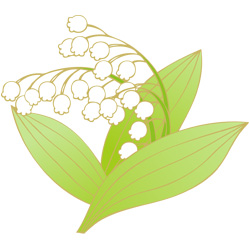 349:30 – 11:00 英会話(B/C)  Sam19:30 – 21:00            Kurtお仕事帰りの英会話510:00 – 11:30  英会話(A)      Sam11:30 – 13:00  英会話(B/C)    Sam69:30 – 11:00 英会話(B/C)  Sam19:30 – 21:00 TOEICめざせ８００点！ 　Yuri69:30 – 11:00 英会話(B/C)  Sam19:30 – 21:00 TOEICめざせ８００点！ 　Yuri710:00 – 11:30  英会話(A)    Sam11:30 – 13:00  英会話(B/C)  Sam816:00– 17:30  BrianBusiness English Café912:30-14:00英語でGospelを歌おう   14:00-17:00♪Session@JETS10119:30 – 11:00 英会話(B/C)  Sam19:30 – 21:00            Kurt お仕事帰りの英会話1210:00 – 11:30  英会話(A)      Sam11:30 – 13:00  英会話(B/C)    Sam139:30 – 11:00 英会話(B/C)  Sam19:30 – 21:00 TOEICめざせ８００点！ 　Yuri 139:30 – 11:00 英会話(B/C)  Sam19:30 – 21:00 TOEICめざせ８００点！ 　Yuri 1410:00 – 11:30  英会話(A)    Sam11:30 – 13:00  英会話(B/C)  Sam1516:00 – 17:00  BrianBusiness English Café16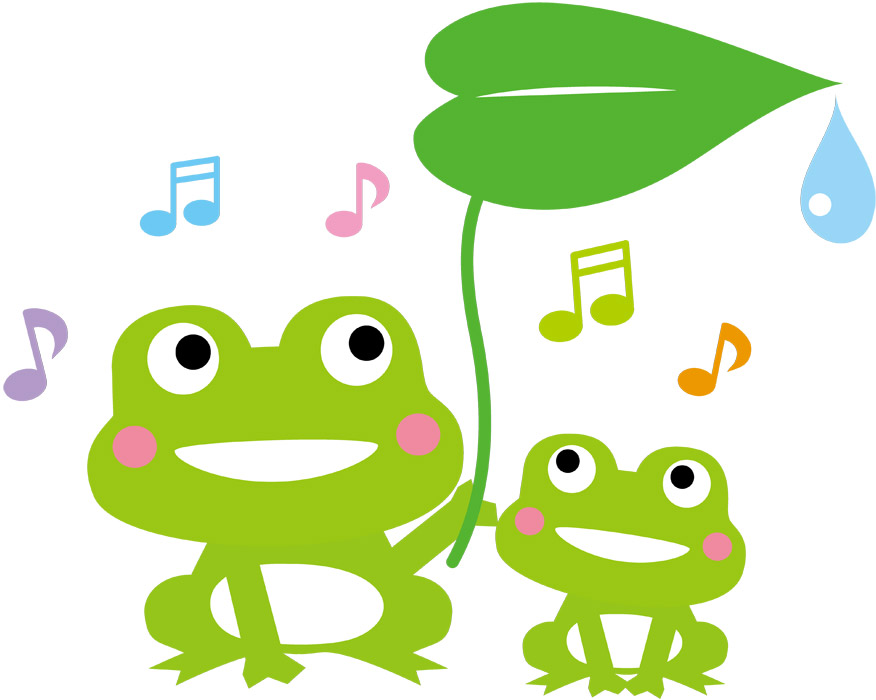 17189:30 – 11:00 英会話(B/C)  Sam    　　 19:30 – 21:00            Kurt お仕事帰りの英会話1910:00 – 11:30  英会話(A)      Sam11:30 – 13:00  英会話(B/C)    Sam209:30 – 11:00 英会話(B/C)  Sam19:30 – 21:00 TOEICめざせ８００点！ 新田先生209:30 – 11:00 英会話(B/C)  Sam19:30 – 21:00 TOEICめざせ８００点！ 新田先生2110:00 – 11:30  英会話(A)    Sam11:30 – 13:00  英会話(B/C)  Sam2216:00 – 17:00  BrianBusiness English Café23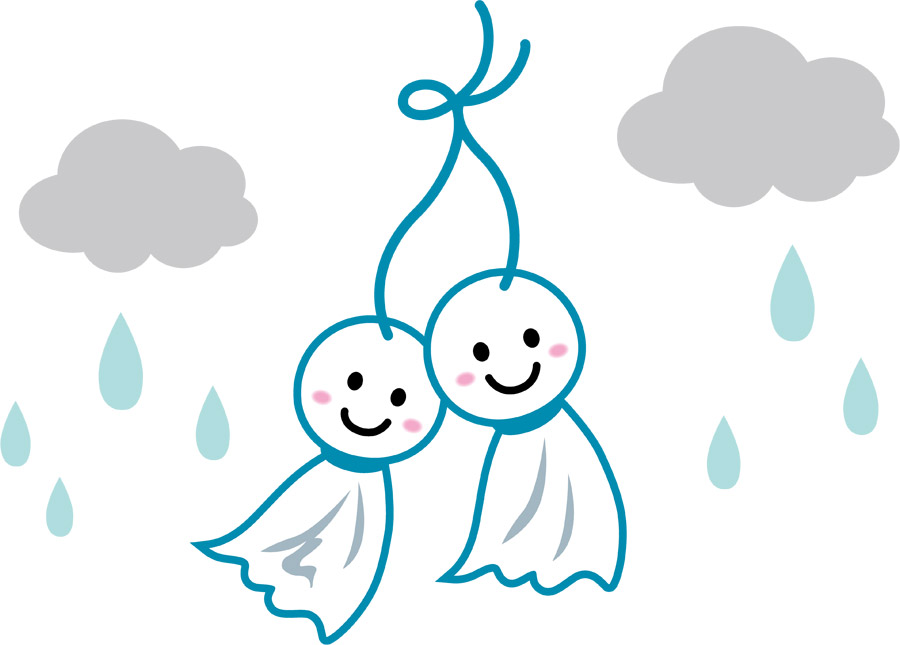 24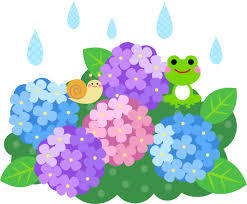 259:30-11:00 英会話(B/C)　Kurt19:30-21:00お仕事帰りの英会話      Kurt2610:00 – 11:30  英会話(A)      John11:30 – 13:00  英会話(B/C)    John279:30 – 11:00 英会話(B/C)  Michael19:30 – 21:00 　　　　　  Yuri TOEICめざせ８００点！  279:30 – 11:00 英会話(B/C)  Michael19:30 – 21:00 　　　　　  Yuri TOEICめざせ８００点！  28  10:00 – 11:30  英会話(A)    Sam11:30 – 13:00  英会話(B/C)  Sam29　16:00 – 17:00  BrianBusiness English Café